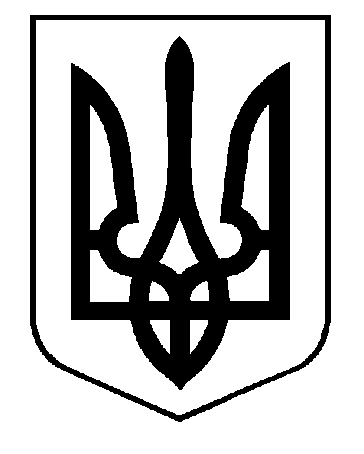 УКРАЇНАВИКОНАВЧИЙ КОМІТЕТСАФ’ЯНІВСЬКОЇ СІЛЬСЬКОЇ РАДИ ІЗМАЇЛЬСЬКОГО РАЙОНУ ОДЕСЬКОЇ ОБЛАСТІ   РІШЕННЯ08 липня 2022 року										 №  141Про внесення змін до «Цільової програми з підвищення спроможності та поліпшення умов несення служби військової частини А 2372 на державному кордоні, розташованої на території Саф’янівської сільської ради Ізмаїльського району Одеської області на 2022-2023 роки»Відповідно до ст. 36 Закону України «Про місцеве самоврядування в Україні», п.п.2 п.1 Постанови Кабінету Міністрів України від 11.03.2022 р. № 252 «Деякі питання формування та виконання місцевих бюджетів у період воєнного стану», з метою, підвищення обороноздатності та захисту територіальної цілісності держави на території Саф’янівської сільської територіальної громади Ізмаїльського району Одеської області, виконавчий комітет Саф’янівської сільської ради Ізмаїльського району Одеської областіВИРІШИВ:1. Внести зміни до «Цільової програми з підвищення спроможності та поліпшення умов несення служби військової частини А 2372 на державному кордоні, розташованої на території Саф’янівської сільської ради Ізмаїльського району Одеської області на 2022-2023 роки»та викласти у новій редакції (далі–Програма, додається).2. Контроль за виконанням даного рішення покласти на першого заступника сільського голови Саф’янівської сільської ради Петра ХАДЖИКОВА.Саф’янівський сільський голова                                                         Наталія ТОДОРОВА					                ЗАТВЕРДЖЕНО						Рішенням  Саф’янівської сільської ради                                                                       від18.02.2022 № 2694-VIII                                                                        зі змінами                                                                        рішення виконкому  Саф’янівської                                                                        сільської ради від 08.04.2022 № 56                                                                        зі змінами                                                                        рішення виконкому  Саф’янівської                                                                        сільської ради від 08.07.2022 № 141Ц І Л Ь О В А  П Р О Г Р А М Аз підвищення спроможності та поліпшення умов несення службивійськової частини А2372 на державному кордоні, розташованої на території  Саф’янівської сільської радиІзмаїльського району на 2022-2023рокиПАСПОРТцільової програмиз підвищення спроможності та поліпшення умов несення службивійськової частини А2372 на державному кордоні, розташованої на території Саф’янівської сільської ради Ізмаїльського району на 2022-2023рокиМета Програми.Визначення проблемних питань на розв’язання яких спрямована Програма.На тлі посилення економічних, соціальних та воєнних загроз, зростання нестабільності у світі постають нові виклики національній безпеці не лише у сировинній,енергетичній, інформаційній, екологічній, продовольчій сферах, а і у поширенні зброї масового ураження, тероризмі, транснаціональній організованій злочинності, ескалації міждержавних і громадських конфліктів, які стають дедалі інтенсивнішими і охоплюють практично всі регіони нашої держави і більшість країн світу.У зв’язку з ускладненим внутрішньополітичним становищем, з метою ефективного організації та несення бойового чергування (повітряного простору) на державному кордоні України, підвищення спроможності підрозділів військової частини, для виконання завдань з охорони повітряного простору на державному кордоні, виникла потреба в підготовці належних умов та поліпшенні несення служби в військовій частині.Програму підвищення спроможності та поліпшення умов несення бойового чергування  в військовій частині на 2022-2023 роки (далі-Програма) розроблено відповідно до Конституції України, законів України від 4 листопада 1991 року №1777-ХІІ «Про державний кордон України».2.Завдання (цілі та пріоритети) Програми.Завданнями та пріоритетними напрямками Програми є :своєчасне та оперативне реагування на повітряну обстановку на державному кордоні;облаштування будівель та споруд військової частини з метою створення умов для організації та несення бойового чергування та організації побуту особового складу, зберігання та обслуговування техніки;інженерне облаштування технічної позиції (території);облаштування робочих місць на радіолокаційних станціях;створення позитивного іміджу, як персоналу Міністерства оборони України так і району та держави в цілому;підвищення довіри до військовослужбовця, як представника органу Міністерства оборони України так і району та держави в цілому.3. Обґрунтування шляхів і засобів розв’язання проблеми,обсягів та джерел фінансуванняОптимальний варіант забезпечення протидії протиправній діяльності на державному кордоні та в прикордонній зоні можливий за рахунок вжиття скоординованих заходів для виявлення та припинення протиправної діяльності, пов’язаної з порушенням повітряного простору державного кордону.Фінансування Програми здійснюється за рахунок коштів сільського бюджету та інших джерел незаборонених чинним законодавством. Обсяг фінансування заходів Програми становить 450,0 тис.грн., викладених у додатку №1 до Програми (додається).4. Перелік завдань і заходів Програми та результативні показникиОсновними завданнями та заходами Програми є:розвиток та поліпшення умов організації та несення бойового чергування в військовій частині.Виконання Програми дасть змогу:-створити сучасну систему охорони повітряного простору державного кордону та суверенних прав України, підвищити спроможність компетентних органів протидіяти потенційним загрозам;-забезпечити ефективну протидію порушенню повітряного простору через державний кордон;-створити належні умови для організації та несення бойового чергування та організації побуту особового складу військової частини, зберігання та обслуговування техніки;-покращення позитивного іміджу, як військовослужбовців Міністерства оборони України так і селищ та міста, держави в цілому.5.Напрямки діяльності та заходи ПрограмиПріоритетними завданнями Програми є забезпечення належного виконання військовослужбовцями службових обов’язків згідно Додатку 2 до Програми (додається), а саме:- вдосконалення та оновлення пункту технічного обслуговування та ремонту техніки для забезпечення надійної охорони повітряного простору державного кордону, підтримання транспортних засобів та спеціальної техніки в постійній бойовій готовності, швидкого реагування на зміни в обстановці (придбання обладнання для ремонту спецтехніки); - придбання необхідних електро-матеріалів для ремонту інженерних мереж, будівельних, сантехнічних матеріалів для поточного ремонту приміщень військового містечка військової частини з метою створення умов для організації та несення бойового чергування, майна для розміщення військовослужбовців (ліжка, матраци, простирадла, подушки, приліжкові тумбочки) та організації побуту особового складу.6. Координація та контроль за ходом виконання ПрограмиКонтроль за ходом виконання заходів Програми здійснює постійна комісія  Саф’янівської  сільської ради Ізмаїльського району з питань управління комунальної власності, законності, мандатної депутатської діяльності та етики.Інформація про хід виконання заходів Програми заслуховується два рази на рік і не рідше одного разу на рік вноситься на розгляд пленарних засідань сесій   Саф’янівської сільської ради.Додаток 1Ресурсне забезпеченняцільової програмиз підвищення спроможності та поліпшення умов несення службивійськової частини А2372 на державномукордоні, розташованої на території Ізмаїльського району на 2022-2023рокиДодаток 2ПЕРЕЛІКзаходів і завдань цільової програмиз підвищення спроможності та поліпшення умов несення службивійськової частини А2372 на  державномукордоні, розташованої на території  Саф’янівської сільської ради Ізмаїльського району на 2022-2024роки1.Ініціатор розробки програмивійськова частина А2372 Саф’янівська сільська рада Ізмаїльського. району2.Дата, номер і назва розпорядчого документа органу виконавчої влади про розроблення ПрограмиУказ Президента України від 08 серпня 2017 року №213/2017 «Про шефську допомогу військовим частинам Збройних сил України»3.Розробник програмивійськова частина А23724.Відповідальний виконавець програмивійськова частина А23725.Учасники програмивійськова частина А2372,. Саф’янівська сільська рада Ізмаїльського. району6.Термін реалізації програми2022-2023 роки7.Перелік місцевих бюджетів,які беруть участь у  виконанні програмиБюджет  Саф’янівської сільської ради8.Загальний обсяг фінансових ресурсів, необхідних для реалізації програми, всього.450000грн.у тому числі:у тому числі:у тому числі:8.1.Кошти бюджету  Саф’янівської сільської ради450000 грн.№ з/пОбсяг коштів, які пропонується залучити на виконання програмиЕтапи виконання програмиЕтапи виконання програмиУсього витрат на використання програми, грн.№ з/пОбсяг коштів, які пропонується залучити на виконання програмиІІУсього витрат на використання програми, грн.№ з/пОбсяг коштів, які пропонується залучити на виконання програми2022 р. грн.2023р.грн.Усього витрат на використання програми, грн.1Обсяги ресурсів,усього, у тому числі:3500001000004500001.1Бюджет  Саф’янівської сільської ради та інші джерела незаборонені чинним законодавством3500001000004500001.2Кошти не бюджетних джерел---1.3інші---№ з/пПерелік заходів ПрограмиТермін виконання заходуВиконавціДжерело фінансуванняПрогнозний обсяг фінансування (тис.грн.)у т.ч. за рокамиу т.ч. за рокамиОчікувальний результат№ з/пПерелік заходів ПрограмиТермін виконання заходуВиконавціДжерело фінансуванняПрогнозний обсяг фінансування (тис.грн.)20222023Очікувальний результатПосилення охорони та оборони, інженерне до облаштування державного кордону системами АDSBПосилення охорони та оборони, інженерне до облаштування державного кордону системами АDSBПосилення охорони та оборони, інженерне до облаштування державного кордону системами АDSBПосилення охорони та оборони, інженерне до облаштування державного кордону системами АDSBПосилення охорони та оборони, інженерне до облаштування державного кордону системами АDSBПосилення охорони та оборони, інженерне до облаштування державного кордону системами АDSBПосилення охорони та оборони, інженерне до облаштування державного кордону системами АDSBПосилення охорони та оборони, інженерне до облаштування державного кордону системами АDSBПосилення охорони та оборони, інженерне до облаштування державного кордону системами АDSB1.Створення умов для своєчасного реагування на обстановку на державному кордоні2022 - 2023військова частина, Саф’янівська  сільська рада Ізмаїльсько-го районуБюджет району150,0100,050,0Підвищення готовності до своєчасного та якісного реагування на обстановку на державному кордоні (закупівля запчастин для авто техніки, обслуговування радіоелектронної техніки)2.Облаштування (поточний ремонт) будівель та споруд військової частини, придбання майна з метою створення умов для несення служби та організації побуту особового складу, зберігання та обслуговування матеріальних засобів2022 - 2023військова частина, Саф’янівська  сільська рада Ізмаїльсько-го районуБюджет району300,0250,050,0Створення належних умов для несення служби, придбання майна для розміщення військовослужбовців (ліжка,матраци,простирадла, подушки, приліжкові тумбочки)